О внесении изменений в распоряжение Администрации ЗАТО г. Зеленогорска от 22.09.2017 № 2206-р «Об утверждении Порядка деятельности и состава комиссии по назначению адресной материальной помощи отдельным категориям граждан»В связи с кадровыми изменениями, руководствуясь Уставом города,Внести в распоряжение Администрации ЗАТО г. Зеленогорска от 22.09.2017 № 2206-р «Об утверждении Порядка деятельности и состава комиссии по назначению адресной материальной помощи отдельным категориям граждан» следующие изменения:Пункт 5 изложить в следующей редакции:«5. Контроль за выполнением настоящего распоряжения возложить на заместителя Главы ЗАТО г. Зеленогорска по вопросам социальной сферы.». Приложение № 2 изложить в редакции согласно приложению к настоящему распоряжению.2. Настоящее распоряжение вступает в силу в день подписания и подлежит опубликованию в газете «Панорама».Приложение к распоряжению Администрации ЗАТО г. Зеленогорска от 05.02.2019   №    218-рПриложение  № 2к распоряжению Администрации ЗАТО г. Зеленогорскаот 22.09.2017 № 2206-рСоставкомиссии по  назначению адресной материальнойпомощи  отдельным категориям граждан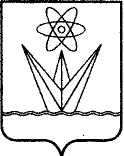 АДМИНИСТРАЦИЯЗАКРЫТОГО АДМИНИСТРАТИВНО – ТЕРРИТОРИАЛЬНОГО ОБРАЗОВАНИЯ  ГОРОДА  ЗЕЛЕНОГОРСКА КРАСНОЯРСКОГО КРАЯР А С П О Р Я Ж Е Н И ЕАДМИНИСТРАЦИЯЗАКРЫТОГО АДМИНИСТРАТИВНО – ТЕРРИТОРИАЛЬНОГО ОБРАЗОВАНИЯ  ГОРОДА  ЗЕЛЕНОГОРСКА КРАСНОЯРСКОГО КРАЯР А С П О Р Я Ж Е Н И ЕАДМИНИСТРАЦИЯЗАКРЫТОГО АДМИНИСТРАТИВНО – ТЕРРИТОРИАЛЬНОГО ОБРАЗОВАНИЯ  ГОРОДА  ЗЕЛЕНОГОРСКА КРАСНОЯРСКОГО КРАЯР А С П О Р Я Ж Е Н И ЕАДМИНИСТРАЦИЯЗАКРЫТОГО АДМИНИСТРАТИВНО – ТЕРРИТОРИАЛЬНОГО ОБРАЗОВАНИЯ  ГОРОДА  ЗЕЛЕНОГОРСКА КРАСНОЯРСКОГО КРАЯР А С П О Р Я Ж Е Н И ЕАДМИНИСТРАЦИЯЗАКРЫТОГО АДМИНИСТРАТИВНО – ТЕРРИТОРИАЛЬНОГО ОБРАЗОВАНИЯ  ГОРОДА  ЗЕЛЕНОГОРСКА КРАСНОЯРСКОГО КРАЯР А С П О Р Я Ж Е Н И Е05.02.2019              г. Зеленогорск              г. Зеленогорск                      № 218-рГлава ЗАТО г. Зеленогорска                          М.В. СперанскийКоваленко Лариса ВасильевнаСлепченко Елена  ФедоровнаСавельева Ирина Валерьевна  – заместитель Главы ЗАТО г. Зеленогорска
по вопросам социальной сферы, председатель комиссии;– начальник отдела по работе с льготной категорией граждан Управления социальной защиты населения Администрации ЗАТО г. Зеленогорска, заместитель председателя  комиссии;– заместитель начальника отдела по работе с льготной категорией граждан Управления социальной защиты населения Администрации ЗАТО г. Зеленогорска, секретарь комиссии;члены комиссии:Архипова Татьяна Владимировна– главный специалист-юрисконсульт организационно-правового отдела Управления социальной защиты населения Администрации ЗАТО г. Зеленогорска;Гончарова   Оксана АнатольевнаРыбка Антон Геннадьевич–  ведущий специалист отдела по работе с льготной категорией граждан Управления социальной защиты населения Администрации ЗАТО г. Зеленогорска; – депутат Совета депутатов ЗАТО г. Зеленогорска  (по согласованию).